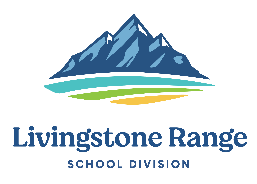 Darryl SeguinBoard Meeting Date: September 9, 2020HighlightsFunctions & Meetings•	Covid-19 re-entry planning and preparations. Much thought and work has gone into preparing our schools and staff for Scenario 1 school re-entry this fall. I appreciate the efforts of the Board and all staff in every department to ensure that our schools were ready for students to return Sept. 1, 2020.•	Admin. Council meetings through the summer•	Several school tours took place as senior admin and trustees walked through every school in the division to listen as the school-based admin explained their re-entry planning. •	New teacher/admin orientation—several new teachers and a few new administrators met at the Division office on Mon. Aug. 24, 2020. We are excited to have these new staff join our school division.•	Met with the Mayor and CAO of the Crowsnest Pass•	Board Chair’s Meeting with Alberta Education•	CASS Question/Answer session with Deputy Minister of •	Board Planning meeting•	South Zone AHS Superintendent meeting•	Inter-department meeting•	McLennan Ross Legal Roadmap to School Re-entry sessionKey Areas for Next MonthMeeting of the WholeAdmin. Council meetingLeader2Leader steering committeeBoard/CEO EvaluationInspiring Leadership SessionArt GalaCASSIX Virtual Meeting